CHAP 13                        Nombres décimaux : comparaisonSommaireComparer deux nombres décimauxOrdre croissant et ordre décroissantSynthèse des compétencesCHAP 13                        Nombres décimaux : comparaisonSommaireComparer deux nombres décimauxOrdre croissant et ordre décroissantSynthèse des compétences		Je dois savoir…MaîtriseInsuffisanteMaîtriseFragileMaîtriseSatisfaisante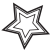 Très Bonne Maîtrise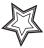 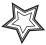 Exercices d’applicationPour préparer le contrôleRepérer un nombre décimal sur une demi-droite graduéeFiche N°1N° 40 p 41N° 89 p 44Comparer deux nombres décimaux en écriture décimaleN° 46 à 49 p41N° 90 p 44Ranger des nombres dans l’ordre croissant ou dans l’ordre décroissantN° 67/68 p 43N° 73 p 43N° 94 p 45 N° 98 p 47N° 92 p 44Intercaler un nombre entre deux nombres décimauxN° 50 à 52 p41N° 69/76 p 43N° 102 p 47N° 91 p 44		Je dois savoir…MaîtriseInsuffisanteMaîtriseFragileMaîtriseSatisfaisanteTrès Bonne MaîtriseExercices d’applicationPour préparer le contrôleRepérer un nombre décimal sur une demi-droite graduéeFiche N°1N° 40 p 41N° 89 p 44Comparer deux nombres décimaux en écriture décimaleN° 46 à 49 p41N° 90 p 44Ranger des nombres dans l’ordre croissant ou dans l’ordre décroissantN° 67/68 p 43N° 73 p 43N° 94 p 45 N° 98 p 47N° 92 p 44Intercaler un nombre entre deux nombres décimauxN° 50 à 52 p41N° 69/76 p 43N° 102 p 47N° 91 p 44